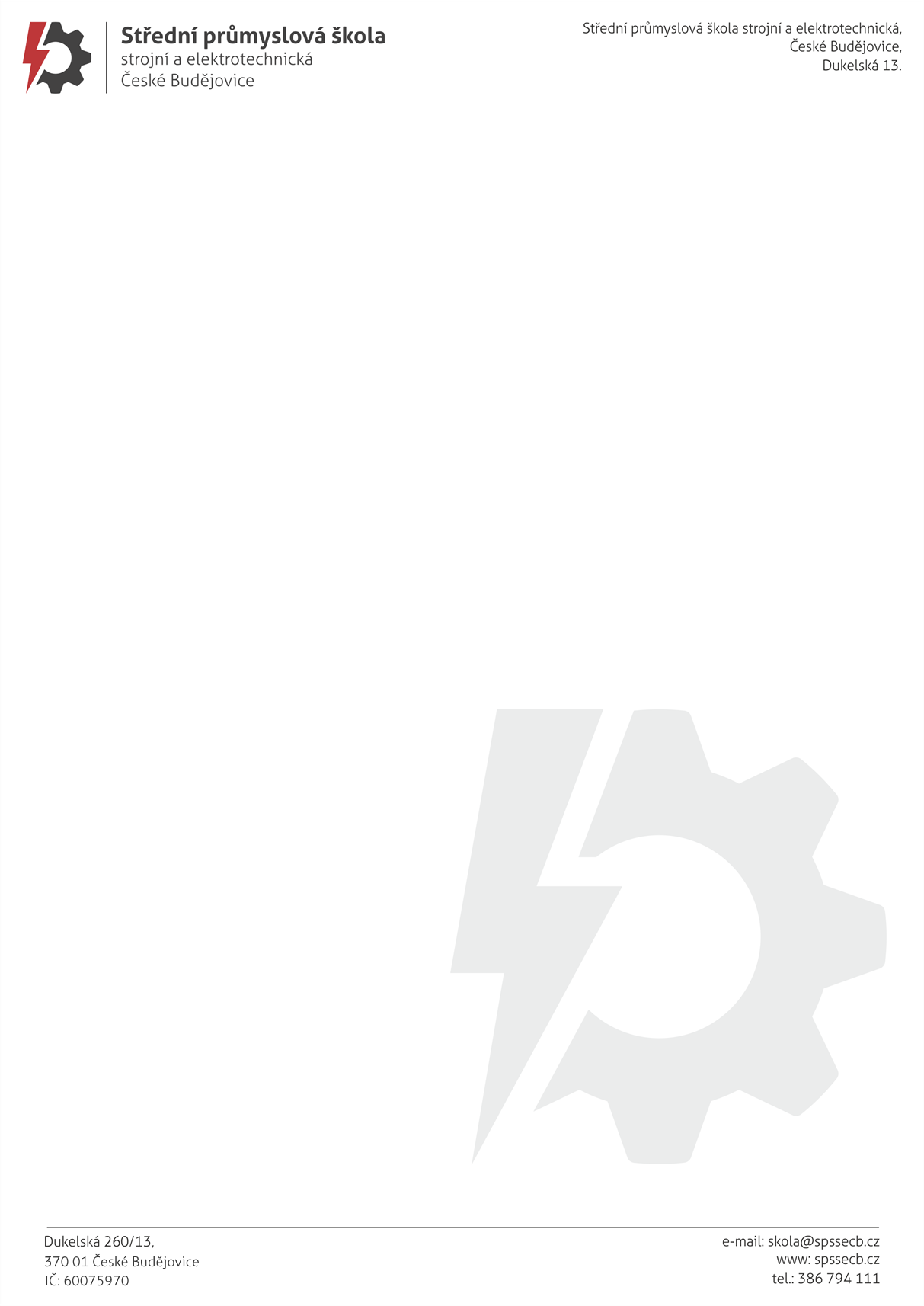 Jméno, příjmení žadatele 
(zákonného zástupce):Ulice včetně č.p.: 		Město:				PSČ:				telefon:			SPŠ strojní a elektrotechnická, České Budějovice, Dukelská 13Mgr. Jaroslav Koreš, Ph.D.Dukelská 260/13370 01 České BudějoviceV (město) dne (datum)Žádost o opakování ročníku pro (jméno dítěte)Vážený pane řediteli,tímto Vás žádám o povolení opakování …… ročníku oboru vzdělání ……………………………………ve školním roce ……………… z důvodu……………………………………………………..jméno a příjmení žáka …………………………………………………… nar. ………………..adresa: …………………………………………………………………………PSČ ………….Děkuji za kladné vyřízení mé žádosti.S pozdravem………………………………				……………………………………podpis zákonného zástupce						   podpis žáka